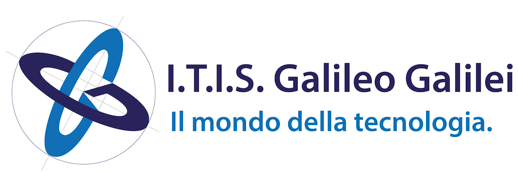 AVVISO n 10Roma, 21 febbraio 2017Agli studentiAlle famiglieOGGETTO:  Consegna ricevute versamentoGli studenti in partenza per il campo scuola sulla neve sono pregati di consegnare al più presto le ricevute dei versamenti ai docenti accompagnatori: proff. Giannini e Perfetti.